RASPOREDI OVE NAMIRNICE U 3 GLAVNA DNEVNA OBROKA: 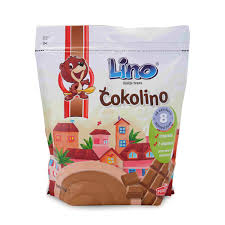 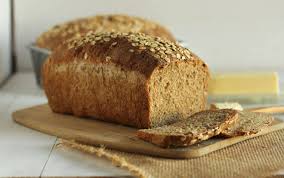 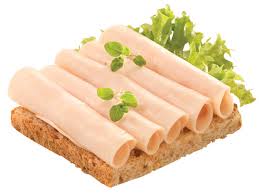 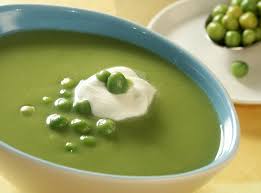 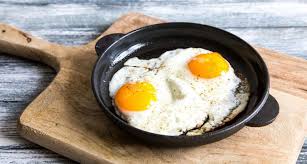 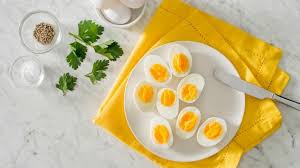 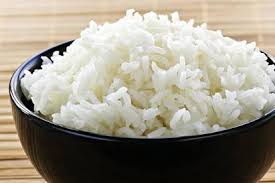 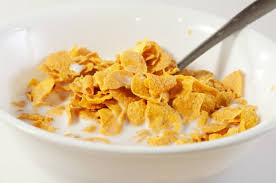 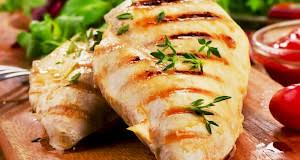 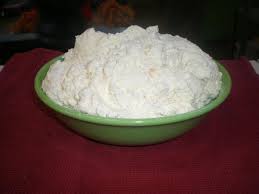 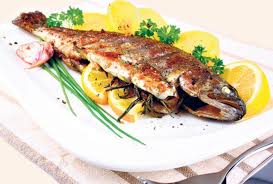 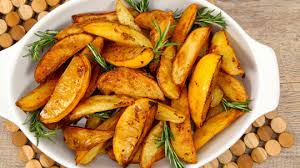 DORUČAK - JUTRO 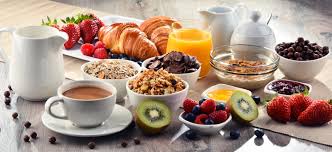 RUČAK - PODNE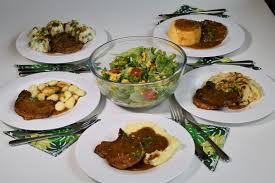 VEČERA - VEČER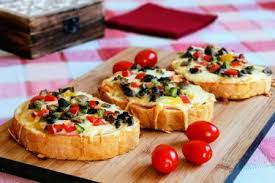 